Инструкцияк процедуре подписания  ДоговораВ личном кабинете  во вкладке «Документация» в разделе «Договорной комплект» необходимо нажать левой кнопкой мыши на файл «Договор»  и в отрытом меню выбрать  опцию «Подписать  файл» 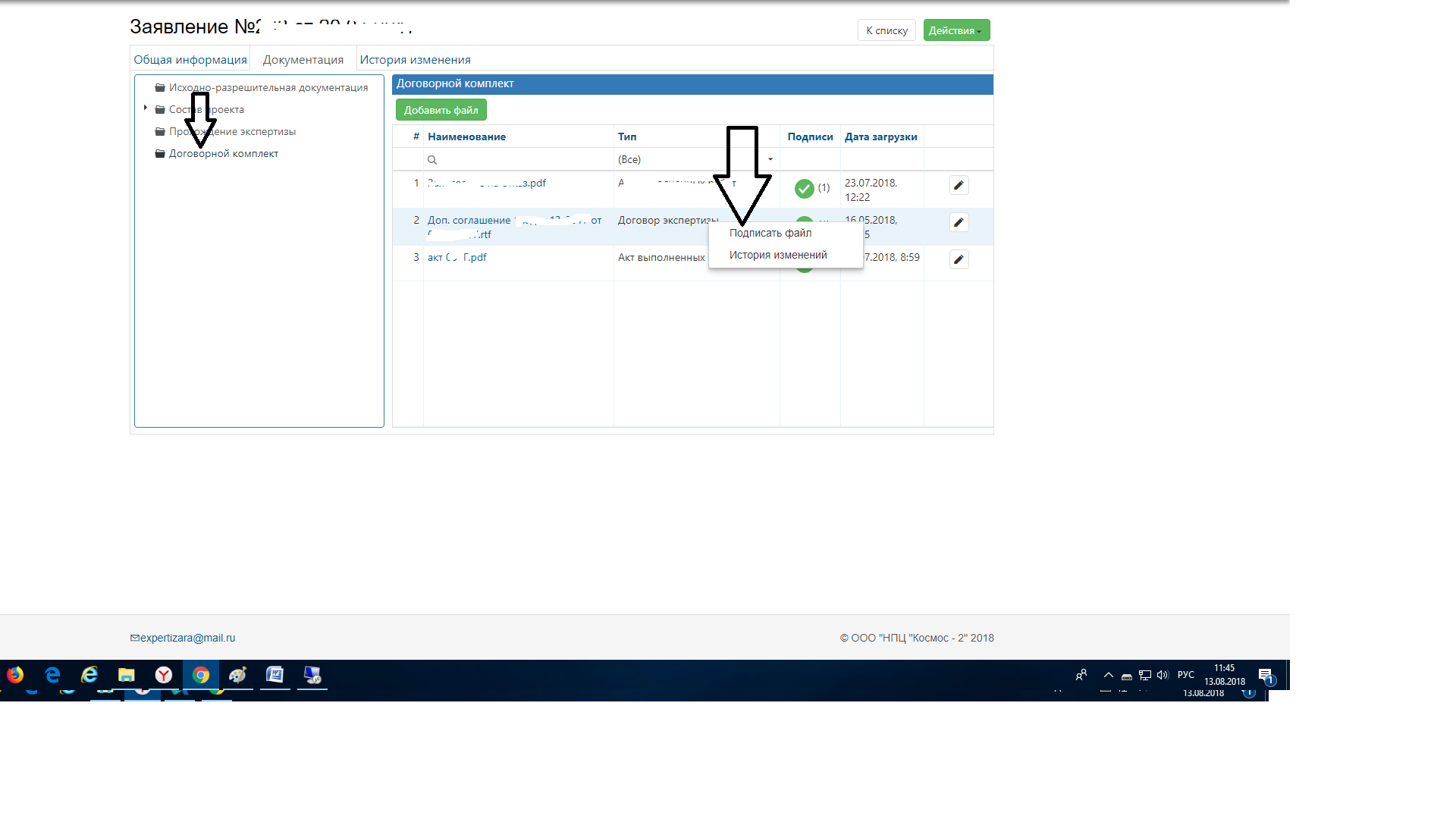 После подписания следует нажать кнопку «Действия», затем выбрать опцию «Направить договор Исполнителю». 